АДМИНИСТРАЦИЯ  СЕЛЬСКОГО ПОСЕЛЕНИЯ «СТЕПНИНСКОЕ»МУНИЦИПАЛЬНОГО РАЙОНА «ОЛОВЯННИНСКИЙ РАЙОН»                            ЗАБАЙКАЛЬСКИЙ КРАЙП О С Т А Н О В Л Е Н И Е «09»  апреля  2024 года                           п/ст Степь                                            № 15Об утверждении  нормативов  потребления населением твердого топлива ( дрова, уголь)  на территории сельского поселения «Степнинское»  
                                                                                                                           В соответствии с Федеральным законом от 06.10.2003 г. №131-ФЗ «Об общих принципах организации местного самоуправления в Российской Федерации»,со ст.157,159  Жилищного кодекса Российской Федерации. Администрация сельского поселения «Степнинское» ПОСТАНОВЛЯЕТ: 1. Утвердить нормативы потребления населением твердого топлива  (дрова, уголь) территории сельского поселения «Степнинское» согласно приложению.                                         2.Настоящее Постановление подлежит официальному опубликованию                 (обнародованию)     на информационном стенде администрации и официальном     сайте                       муниципального района         «Оловяннинский район» www.olovyan.75.ru..3. Настоящее постановление  вступает в силу с момента официального опубликования (обнародования).Глава сельского поселения«Степнинское»                                                                   О.Р Меркулова                                                                                                                                                                          Приложение                                                                                                                                                                   к Постановлению                                                                                                                                                     от «09» апреля  2024 г  № 15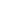 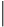 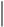 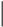     №    п/пВид твердого топлива Норма в расчете на один кв.м общей площади жилого помещения   1    Уголь       88,0 кг/кв.м    2     Дрова       0,260 куб.м/кв.м